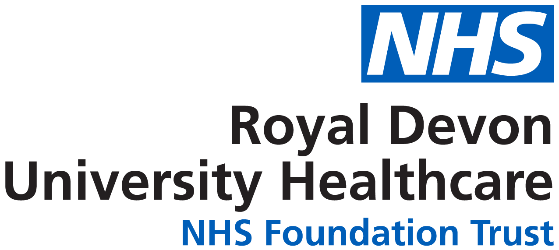 JOB DETAILS JOB DETAILS Job Title Team Lead Physiotherapist: Trauma & OrthopaedicsReports to Clinical Lead Band 6Accountable toHead of Acute OT & PhysiotherapyJOB PURPOSE JOB PURPOSE The post-holder is responsible for providing leadership & clinical expertise to the physiotherapy team across the Trauma & Orthopaedic wards and Day Surgery Unit at the Princess Elizabeth Orthopaedic Centre situated on the Royal Devon & Exeter Hospital site (Wonford). The post-holder is responsible for their own workload within the designated clinical area including the assessment and treatment of patients on a day-to-day basis and providing patient focused rehabilitation. The caseload will include early elective orthopaedic rehabilitation, multi-trauma, post ITU rehabilitation and spinal injury. They will be flexible to support their colleagues in ensuring safe and timely discharges.The post-holder is responsible for their own caseload within the designated clinical area; for the management and supervision of the physiotherapy team and assistance with compilation of the staffing rota.  This post will be part of the integrated service working alongside the nursing and medical teams.The post will be across 7 days including weekends and bank holidays.The post-holder is responsible for providing leadership & clinical expertise to the physiotherapy team across the Trauma & Orthopaedic wards and Day Surgery Unit at the Princess Elizabeth Orthopaedic Centre situated on the Royal Devon & Exeter Hospital site (Wonford). The post-holder is responsible for their own workload within the designated clinical area including the assessment and treatment of patients on a day-to-day basis and providing patient focused rehabilitation. The caseload will include early elective orthopaedic rehabilitation, multi-trauma, post ITU rehabilitation and spinal injury. They will be flexible to support their colleagues in ensuring safe and timely discharges.The post-holder is responsible for their own caseload within the designated clinical area; for the management and supervision of the physiotherapy team and assistance with compilation of the staffing rota.  This post will be part of the integrated service working alongside the nursing and medical teams.The post will be across 7 days including weekends and bank holidays.KEY WORKING RELATIONSHIPS Head of Acute TherapyMatron and nursing teams Consultants, Medical Staff SPOA and discharge co-ordinators across the SW regionG.Ps and other community practitioners across SWSocial services staffHospital discharge facilitators, Intermediate and community services.Voluntary agencies and other community care providersHead of Acute TherapyMatron and nursing teams Consultants, Medical Staff SPOA and discharge co-ordinators across the SW regionG.Ps and other community practitioners across SWSocial services staffHospital discharge facilitators, Intermediate and community services.Voluntary agencies and other community care providersORGANISATIONAL CHART ORGANISATIONAL CHART KEY RESULT AREAS/PRINCIPAL DUTIES AND RESPONSIBILITIES KEY RESULT AREAS/PRINCIPAL DUTIES AND RESPONSIBILITIES The post-holder will be responsible for teaching and leadership within this team working alongside the therapy team and other staff at the Royal Devon & Exeter to deliver an efficient and high standard service to Trauma & Orthopaedic patients.Support and deputise in absence of Clinical Lead.They will be flexible to support their occupational therapy and physiotherapy colleagues in ensuring safe and timely discharge.To actively assist in the smooth running of the service across the Trauma & Orthopaedic templateThe post-holder is responsible for their own caseload; for the assessment and treatment of patients on a day-to-day basis; management and supervision of the physiotherapy team and assistance with compilation of rotas.Show understanding of governance and risk assessmentsThe post-holder will be responsible for teaching and leadership within this team working alongside the therapy team and other staff at the Royal Devon & Exeter to deliver an efficient and high standard service to Trauma & Orthopaedic patients.Support and deputise in absence of Clinical Lead.They will be flexible to support their occupational therapy and physiotherapy colleagues in ensuring safe and timely discharge.To actively assist in the smooth running of the service across the Trauma & Orthopaedic templateThe post-holder is responsible for their own caseload; for the assessment and treatment of patients on a day-to-day basis; management and supervision of the physiotherapy team and assistance with compilation of rotas.Show understanding of governance and risk assessmentsCOMMUNICATION/RELATIONSHIP SKILLS COMMUNICATION/RELATIONSHIP SKILLS To maintain a close liaison with other members of the multidisciplinary team through effective communication regarding patient treatment aims, progress and discharge planning (providing written reports and referrals as appropriate).To provide appropriate and timely information to all relevant members of the healthcare team regarding patients’ physiotherapy requirements and changes in progress.To liaise and co-ordinate with other professionals to ensure that physiotherapy interventions are an integral component of the patients’ multidisciplinary care package and actively support and promote the rehabilitation pathway and discharge process.To communicate effectively with patients and carers to maximise rehabilitation potential from pre-assessment to post-op follow-up, ensure understanding of their condition and a safe and efficient discharge.To provide specialised advice to clinicians outside of the Trust for continued patient rehabilitation/management to ensure effective discharge across the SW.To maintain a close liaison with other members of the multidisciplinary team through effective communication regarding patient treatment aims, progress and discharge planning (providing written reports and referrals as appropriate).To provide appropriate and timely information to all relevant members of the healthcare team regarding patients’ physiotherapy requirements and changes in progress.To liaise and co-ordinate with other professionals to ensure that physiotherapy interventions are an integral component of the patients’ multidisciplinary care package and actively support and promote the rehabilitation pathway and discharge process.To communicate effectively with patients and carers to maximise rehabilitation potential from pre-assessment to post-op follow-up, ensure understanding of their condition and a safe and efficient discharge.To provide specialised advice to clinicians outside of the Trust for continued patient rehabilitation/management to ensure effective discharge across the SW.ANALYTICAL/JUDGEMENTAL SKILLSANALYTICAL/JUDGEMENTAL SKILLSTo undertake a high standard of physiotherapy assessment, diagnosis and treatment of patients across the trauma & orthopaedic pathway which may include highly complex cases as an autonomous practitioner.To develop, implement and evaluate specialised therapeutic treatment plans on a case by case basis for both acute and long term conditions. To be responsible for the safe use and provision of equipment and to report any necessary repairs which need to be undertaken.To be responsible for reassessing patient status as treatment progresses and alter treatment programmes as appropriate using clinical reasoning and outcome measures.To undertake a high standard of physiotherapy assessment, diagnosis and treatment of patients across the trauma & orthopaedic pathway which may include highly complex cases as an autonomous practitioner.To develop, implement and evaluate specialised therapeutic treatment plans on a case by case basis for both acute and long term conditions. To be responsible for the safe use and provision of equipment and to report any necessary repairs which need to be undertaken.To be responsible for reassessing patient status as treatment progresses and alter treatment programmes as appropriate using clinical reasoning and outcome measures.PLANNING/ORGANISATIONAL SKILLSPLANNING/ORGANISATIONAL SKILLSTo organise own workload providing expert assessment and treatment as required, ensuring treatment and requests for treatment are prioritised and dealt with promptly and efficiently. To be responsible for setting realistic and attainable treatment goals for patients undertaking regular re-evaluation using appropriate outcome measures. The post-holder is responsible for his/her own workload within the designated clinical area on a day-to-day basis. To organise own workload providing expert assessment and treatment as required, ensuring treatment and requests for treatment are prioritised and dealt with promptly and efficiently. To be responsible for setting realistic and attainable treatment goals for patients undertaking regular re-evaluation using appropriate outcome measures. The post-holder is responsible for his/her own workload within the designated clinical area on a day-to-day basis. PHYSICAL SKILLS PHYSICAL SKILLS To be computer literate and able to use electronic systems including EPICUnderstand the opportunities for technology and Apps to support rehabilitationEnsure access to road worthy vehicle with appropriate car insurance, and valid driving licence if required.Demonstrate awareness and ability to drive within the geographical area in a safe and appropriate manner.To be computer literate and able to use electronic systems including EPICUnderstand the opportunities for technology and Apps to support rehabilitationEnsure access to road worthy vehicle with appropriate car insurance, and valid driving licence if required.Demonstrate awareness and ability to drive within the geographical area in a safe and appropriate manner.PATIENT/CLIENT CARE PATIENT/CLIENT CARE To be responsible for reassessing patient status as treatment progresses and alter treatment programmes as appropriate using clinical reasoning.To ensure patient and staff safety during treatment and be able to take appropriate decisions with regards to risk for discharge.To provide advice and training to multidisciplinary team members, patients and carers as required. To contribute to and work within a safe working environment To develop, implement and evaluate specialised therapeutic treatment plans on a case by case basis from pre-assessment, providing pre-hab intervention, joint school, post-op treatment and follow-up.To be responsible for reassessing patient status as treatment progresses and alter treatment programmes as appropriate using clinical reasoning.To ensure patient and staff safety during treatment and be able to take appropriate decisions with regards to risk for discharge.To provide advice and training to multidisciplinary team members, patients and carers as required. To contribute to and work within a safe working environment To develop, implement and evaluate specialised therapeutic treatment plans on a case by case basis from pre-assessment, providing pre-hab intervention, joint school, post-op treatment and follow-up.POLICY/SERVICE DEVELOPMENT POLICY/SERVICE DEVELOPMENT To keep updated of changes in care guidelines, protocols and evidence-base so as to inform practice particularly in relation to the trauma & orthopaedic pathway.  To work to professional standards as set by the Trust, the HCPC and the Chartered Society of Physiotherapy To ensure that all Trust Policies & Procedures and Statutory Acts & Regulations are known and implemented/adhered to as necessary/appropriate Maintain personal safety by following lone working policy and respect property and equipment within the working environment in accordance with trust and team guidelinesTo participate in team and department audit activity and peer review to ensure best practice.To take responsibility for own on-going clinical professional development.To keep updated of changes in care guidelines, protocols and evidence-base so as to inform practice particularly in relation to the trauma & orthopaedic pathway.  To work to professional standards as set by the Trust, the HCPC and the Chartered Society of Physiotherapy To ensure that all Trust Policies & Procedures and Statutory Acts & Regulations are known and implemented/adhered to as necessary/appropriate Maintain personal safety by following lone working policy and respect property and equipment within the working environment in accordance with trust and team guidelinesTo participate in team and department audit activity and peer review to ensure best practice.To take responsibility for own on-going clinical professional development.FINANCIAL/PHYSICAL RESOURCES FINANCIAL/PHYSICAL RESOURCES To be aware of budget for equipment prescription appropriate to bandingTo be aware of budget for equipment prescription appropriate to bandingHUMAN RESOURCES HUMAN RESOURCES To be responsible for the supervision of and appropriate delegation of caseload to other staff and non-registered staff ensuring effective rehab programmes are carried out to maximise benefit to patientsTo be jointly responsible for the on-going professional and clinical development of the therapy team, teaching formal in-service and 'on the job' training sessions as appropriate. To carry out personal performance reviews for staff. To ensure up-to-date and timely reviews of personal professional development plans and objectives.To be jointly responsible for induction of new staff to the team.To provide advice and training to multidisciplinary team members, patients and carers as required. To keep Head of acute Therapy informed of any matters that could have relation to the effectiveness and efficiency of the service.To be responsible for the supervision of and appropriate delegation of caseload to other staff and non-registered staff ensuring effective rehab programmes are carried out to maximise benefit to patientsTo be jointly responsible for the on-going professional and clinical development of the therapy team, teaching formal in-service and 'on the job' training sessions as appropriate. To carry out personal performance reviews for staff. To ensure up-to-date and timely reviews of personal professional development plans and objectives.To be jointly responsible for induction of new staff to the team.To provide advice and training to multidisciplinary team members, patients and carers as required. To keep Head of acute Therapy informed of any matters that could have relation to the effectiveness and efficiency of the service.INFORMATION RESOURCES INFORMATION RESOURCES To undertake the keeping of accurate records of patient treatments and statistical data as required.  To undertake the keeping of accurate records of patient treatments and statistical data as required.  RESEARCH AND DEVELOPMENT RESEARCH AND DEVELOPMENT To undertake any additional duties commensurate with this grade as required by the hospital. To participate in team and department audit activity and peer review to ensure best practice.To undertake any additional duties commensurate with this grade as required by the hospital. To participate in team and department audit activity and peer review to ensure best practice.FREEDOM TO ACT FREEDOM TO ACT They will be responsible for the management and supervision of therapy team across the Orthopaedic unit, liaising with the Clinical Leads at all times.They will provide advice, direction and support to other teams across the SW as necessary. To undertake a high standard of physiotherapy assessment, diagnosis and treatment, this may include highly complex cases, as an autonomous practitioner.They will be responsible for the management and supervision of therapy team across the Orthopaedic unit, liaising with the Clinical Leads at all times.They will provide advice, direction and support to other teams across the SW as necessary. To undertake a high standard of physiotherapy assessment, diagnosis and treatment, this may include highly complex cases, as an autonomous practitioner.OTHER RESPONSIBILITIES OTHER RESPONSIBILITIES To take part in regular performance appraisal.To undertake any training required in order to maintain competency including mandatory training, e.g. Manual HandlingTo contribute to and work within a safe working environment The post holder is expected to comply with Trust Infection Control Policies and conduct him/herself at all times in such a manner as to minimise the risk of healthcare associated infectionAs an employee of the Trust, it is a contractual duty that you abide by any relevant code of professional conduct and/or practice applicable to you.  A breach of this requirement may result in action being taken against you (in accordance with the Trust’s disciplinary policy) up to and including dismissal.To take part in regular performance appraisal.To undertake any training required in order to maintain competency including mandatory training, e.g. Manual HandlingTo contribute to and work within a safe working environment The post holder is expected to comply with Trust Infection Control Policies and conduct him/herself at all times in such a manner as to minimise the risk of healthcare associated infectionAs an employee of the Trust, it is a contractual duty that you abide by any relevant code of professional conduct and/or practice applicable to you.  A breach of this requirement may result in action being taken against you (in accordance with the Trust’s disciplinary policy) up to and including dismissal.APPLICABLE TO MANAGERS ONLYAPPLICABLE TO MANAGERS ONLYEvidence that supporting employee health and wellbeing is included in any documents outlining the skills and knowledge that line managers need.Proportion of line managers whose job descriptions include supporting employee health and wellbeing.This post has been identified as involving access to vulnerable adults and/or children and in line with Trust policy successful applicants will be required to undertake a Disclosure & Barring Service Disclosure Check.Evidence that supporting employee health and wellbeing is included in any documents outlining the skills and knowledge that line managers need.Proportion of line managers whose job descriptions include supporting employee health and wellbeing.This post has been identified as involving access to vulnerable adults and/or children and in line with Trust policy successful applicants will be required to undertake a Disclosure & Barring Service Disclosure Check.THE TRUST- VISION AND VALUES THE TRUST- VISION AND VALUES Our vision is to provide safe, high quality seamless services delivered with courtesy and respect. To achieve our vision we expect all our staff to uphold our Trust values. Our Trust values are:CompassionIntegrityInclusionEmpowermentWe recruit competent staff that we support in maintaining and extending their skills in accordance with the needs of the people we serve.  We will pay staff fairly and recognise the whole staff’s commitment to meeting the needs of our patients.We are committed to equal opportunity for all and encourage flexible working arrangements including job sharing. We are committed to recruiting and supporting a diverse workforce and welcome applications from all sections of the community, regardless of age, disability, gender, race, religion, sexual orientation, maternity/pregnancy, marriage/civil partnership or transgender status.  We expect all staff to behave in a way which recognises and respects this diversity, in line with the appropriate standards.Our vision is to provide safe, high quality seamless services delivered with courtesy and respect. To achieve our vision we expect all our staff to uphold our Trust values. Our Trust values are:CompassionIntegrityInclusionEmpowermentWe recruit competent staff that we support in maintaining and extending their skills in accordance with the needs of the people we serve.  We will pay staff fairly and recognise the whole staff’s commitment to meeting the needs of our patients.We are committed to equal opportunity for all and encourage flexible working arrangements including job sharing. We are committed to recruiting and supporting a diverse workforce and welcome applications from all sections of the community, regardless of age, disability, gender, race, religion, sexual orientation, maternity/pregnancy, marriage/civil partnership or transgender status.  We expect all staff to behave in a way which recognises and respects this diversity, in line with the appropriate standards.GENERAL GENERAL This is a description of the job as it is now.  We periodically examine employees' job descriptions and update them to ensure that they reflect the job as it is then being performed, or to incorporate any changes being proposed.  This procedure is conducted by the Manager in consultation with the jobholder.  You will, therefore, be expected to participate fully in such discussions.   We aim to reach agreement on reasonable changes, but if agreement is not possible, we reserve the right to insist on changes to your job description after consultation with you.The RD&E is a totally smoke-free Trust.  Smoking is not permitted anywhere on Trust property, including all buildings, grounds and car parks.  For help to quit call: 01392 207462.This is a description of the job as it is now.  We periodically examine employees' job descriptions and update them to ensure that they reflect the job as it is then being performed, or to incorporate any changes being proposed.  This procedure is conducted by the Manager in consultation with the jobholder.  You will, therefore, be expected to participate fully in such discussions.   We aim to reach agreement on reasonable changes, but if agreement is not possible, we reserve the right to insist on changes to your job description after consultation with you.The RD&E is a totally smoke-free Trust.  Smoking is not permitted anywhere on Trust property, including all buildings, grounds and car parks.  For help to quit call: 01392 207462.PostTeam Lead Physiotherapist: T&O - PEOCBand6RequirementsEssentialDesirableQUALIFICATION/ SPECIAL TRAININGB.Sc. / B.Sc (Hons) / MSc PhysiotherapyHCPC RegisteredRelevant post graduate courses Clinical supervision trainingEquipment prescriberMember CSPEEEDDDKNOWLEDGE & SKILLSOrganisational skills: prioritisation, time mgt.Evidence of Interpersonal skills, verbal & written communicationEvidence of complex clinical reasoning skills and goal setting in trauma & orthopaedics Evidence of use of outcome measuresEvidence of  team leadership & team working skillsKnowledge & experience in management of trauma & orthopaedic conditions Skills in pre-assessment, treatment, rehab and discharge planning Evidence of clinical and teaching skillsUnderstanding of community servicesUnderstanding of technology and Apps to support rehabEEEEEEEEEDEXPERIENCE:Post graduate NHS experience in core areas including trauma & orthopaedicsEvidence of supervision of students/junior staffEvidence of staff appraisal & performance reviewEvidence of standard setting and competenciesEvidence of multi-agency working / complex discharge planningEvidence of working with non-qualified staffEvidence of previous clinical innovative approachesEvidence of previous involvement in audit/researchEEEEDDDDPERSONAL ATTRIBUTESEvidence of ability to work as Team memberMotivated towards development of othersAbility to problem solve and show initiative	EEEOTHER REQUIREMENTS:Enthusiastic towards postAbility to work flexibly over 7 days including bank holidays and weekendsCar driverComputer literate – ability to work with EPIC systemsEEEEFREQUENCY(Rare/ Occasional/ Moderate/ Frequent)FREQUENCY(Rare/ Occasional/ Moderate/ Frequent)FREQUENCY(Rare/ Occasional/ Moderate/ Frequent)FREQUENCY(Rare/ Occasional/ Moderate/ Frequent)WORKING CONDITIONS/HAZARDSWORKING CONDITIONS/HAZARDSROMFHazards/ Risks requiring Immunisation ScreeningHazards/ Risks requiring Immunisation ScreeningLaboratory specimensY/NYContact with patientsY/NYExposure Prone ProceduresNBlood/body fluidsY/NYLaboratory specimensNHazard/Risks requiring Respiratory Health SurveillanceSolvents (e.g. toluene, xylene, white spirit, acetone, formaldehyde and ethyl acetate)Y/NyRespiratory sensitisers (e.g isocyanates)Y/NnnthrChlorine based cleaning solutions (e.g. Chlorclean, Actichlor, Tristel)Y/NAnimalsY/NyCytotoxic drugsY/NRisks requiring Other Health SurveillanceRisks requiring Other Health SurveillanceRadiation (>6mSv)Y/NYLaser (Class 3R, 3B, 4)Y/NYDusty environment (>4mg/m3)Y/NYNoise (over 80dBA)Y/NYHand held vibration tools (=>2.5 m/s2)Y/NYOther General Hazards/ RisksOther General Hazards/ RisksVDU use ( > 1 hour daily)Y/NYHeavy manual handling (>10kg)Y/NYDrivingY/NYFood handlingY/NYNight workingY/NElectrical workY/NPhysical Effort Y/NYMental Effort Y/NYEmotional Effort Y/NYWorking in isolationY/NYChallenging behaviourY/NY